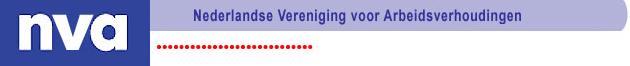 Uitnodiging NVA-seminar“De arbeidsmarkt in beweging:               hoe verder?”Donderdag 9 januari 2020, 14.00 - 17.00 uurProgrammaToelichtingDe arbeidsmarkt is volop in beweging. Er wordt alom nagedacht over hervormingen. Deze middag staat in het teken van drie initiatieven om de arbeidsmarkthervorming een stevige impuls te geven. Diverse vooraanstaande sprekers zullen hun plannen en ideeën nader toelichten. Ook is er ruimte voor een speelse toepassing met de CaoGame: hoe verhoudt u zich tot de genoemde oplossingen? Tenslotte zijn de aanvoerders van FNV en CNV aanwezig om de balans op te maken.Algemene informatie en aanmeldenLocatie: CNV, Tiberdreef 4, Utrecht Overvecht. Zie routebeschrijving.Toegang: De toegang is gratis voor leden maar alleen toegang met vooraanmelding! Niet-leden kunnen de bijeenkomst bijwonen tegen betaling van €25.U kunt zich aanmelden voor deze bijeenkomst via yvonnesiemons@basisenbeleid.nl. Doe dit zo snel mogelijk, in ieder geval uiterlijk 7 januari a.s.13.30 	Inloop14.00	Opening: Marc van der Meer14.05	Hanneke Bennaars: 	Commissie Regulering van werk (Commissie Borstlap)14.30 	Ton Wilthagen: Expertgroep ‘Wetboek van Werk’15.55  Korte discussie15.15	Pauze15.30	Huub de Graaff en Esther Koot: Collectieve arbeids-en opdrachtovereenkomst             (CAOO)15.55	CaoGame met stellingen16.25  Balans opmaken met Zakaria Boufangacha (FNV), Piet Fortuin (CNV) en             Guusje Dolsma (VNO-NCW)17.00  Borrel